ПОЛОЖЕНИЕо соревнованияхОткрытые региональные соревнования по конному спорту ЦЕЛИ И ЗАДАЧИМЕСТО И СРОКИ ПРОВЕДЕНИЯРУКОВОДСТВО ПРОВЕДЕНИЕМ МЕРОПРИЯТИЯОргкомитет:Оргкомитет и Главная судейская коллегия оставляют за собой право вносить изменения в программу соревнований в случае непредвиденных обстоятельств.ТРЕБОВАНИЯ К УЧАСНИКАМ И УСЛОВИЯ ИХ ДОПУСКАДОПУСК К УЧАСТИЮ В СОРЕВНОВАНИЯХ:ВНИМАНИЕ!!!     На соревнованиях использование шлема обязательно при любом перемещении лошади (во время тренировочной работы, разминки, выступлений и т.д.) за нарушение этого правила пара всадник-лошадь будет исключена из соревнованийВетеринарные аспектыСостояние здоровья лошадей должно быть подтверждено ветеринарным свидетельством установленного образца. Обязательно наличие серологических исследований и профилактических прививок в соответствии с эпизоотической обстановкой в регионе.Лошади должны быть вакцинированы от сибирской язвы, дерматофитозов, лептоспироза (если нет серологического исследования), не более чем за 12 месяцев и не менее чем за 14 дней до приезда на соревнования.Лошади должны быть привиты против гриппа лошадей и ринопневмонии не более чем за 6 месяцев и не менее чем за 14 дней до приезда на соревнования.Лошади должны быть серологически исследованы на сап, ИНАН, случную болезнь, лептоспироз (если нет вакцинации против этой болезни), не более чем за 6 месяцев до приезда на соревнования.Выполнение ветеринарных требований должно быть полностью подтверждено ветеринарным свидетельством, подписанным государственным ветеринарным врачом, с указанием дат диагностических исследований и вакцинаций (ветеринарное свидетельство формы №1). На лошадей, прибывающих на соревнования из территорий, не относящихся к ХМАО-Югре, должны быть поданы заявки на ввоз в КСК «Мустанг» с указанием клички, пола, породы, масти лошади, адреса содержания лошади, в срок не более чем 10 рабочих дней до приезда на соревнования.Ветеринарный врач соревнований – Тел. 8 (3467) 36-39-53		Тел. моб.: 8 982 556-67-95V.      ПРОГРАММА СОРЕВНОВАНИЙVI. ОПРЕДЕЛЕНИЕ ПОБЕДИТЕЛЕЙ И ПРИЗЕРОВНАГРАЖДЕНИЕVIII.          ФИНАНСИРОВАНИЕРасходы по проведению соревнований несёт АУ КСК «Мустанг», также обеспечивает судейство, осуществляет контроль выполнения требований и правил соревнований, представляет наградную атрибутику, обеспечивает техническое обслуживание соревнований, оказание первой медицинской или ветеринарной помощи во время соревнований.Расходы по проезду участников, транспортировке и размещению лошадей, питанию, обеспечение комплексной безопасности несут командирующие организации в соответствии с требованиями и нормами, установленными действующим законодательством.Питание на территории АУ КСК «Мустанг» не обеспечивается.УчастникиСтоимость размещения по спорт тарифу – 750 руб./сут.Для спортсменов и тренеров сборной команды по конному спорту Ханты-Мансийского автономного округа размещение – бесплатно.Питание участников соревнований  за счёт командирующей организации.ЛошадиДенники предоставляются с 12.12.2017 г. по 18.12.2017 г.Для лошадей сборной команды по конному спорту Ханты-Мансийского автономного  округа- денники и корма предоставляются бесплатно. Для лошадей спортсменов не входящих в состав сборной по конному спорту автономного округа - стоимость аренды денника в сутки – 300 руб.Корма для лошадей оплачиваются отдельно. Стоимость кормов:- сено- 20 руб./кг;- овёс - 20 руб./кг.Приезд:Время и дата приезда всадников, прибытия лошадей должны быть поданы в Оргкомитет заранее не позднее 10 дней до начала соревнований. IX.          ОБЕСПЕЧЕНИЕ БЕЗОПАСНОСТИ УЧАСНИКОВ И ЗРИТЕЛЕЙ- В целях обеспечения безопасности зрителей и участников, спортивные мероприятия разрешается проводить только на спортивных сооружениях принятых в эксплуатацию в установленном законом порядке, при наличии паспорта безопасности объекта, включенных во Всероссийский реестр объектов спорта, в соответствии с Федеральным законом от 04 декабря 2007 года №329-ФЗ «О физической культуре и спорте в Российской Федерации». Обеспечение безопасности участников и зрителей на спортивных соревнованиях осуществляется собственником спортивного сооружения, согласно требованиям Правил обеспечения безопасности при проведении официальных спортивных соревнований, утвержденных постановлением Правительства Российской Федерации от 18 апреля 2014 года №353.- Медицинское обслуживание соревнований обеспечивается в соответствии с приказом Минздрава России от 01.03.2016 №134 н  «О Порядке организации оказания медицинской помощи лицам, занимающимся физической культурой и спортом (в том числе при подготовке и проведении физкультурных мероприятий и спортивных мероприятий), включая порядок медицинского осмотра лиц, желающих пройти спортивную подготовку, заниматься физической культурой и спортом в организациях и (или) выполнить нормативы испытаний (тестов) Всероссийского физкультурно-спортивного комплекса «Готов к труду и обороне».- Субъектам физической культуры и спорта осуществляющим деятельность в Ханты-Мансийском автономном округе – Югре при организации и проведении физкультурных мероприятий и спортивных мероприятий, а также при направлении команд для участия в физкультурных мероприятиях и спортивных мероприятиях руководствоваться документами в соответствии с Приложением 4. В срок до 11 декабря 2017 года направить списки участников соревнований и копию уведомления об организованной перевозке детей в Автономное учреждение ХМАО-Югры  по e-mail: ANNdiv9999@rambler.ru , тел./факс 8 (3467) 36-39-51. X.        СТРАХОВАНИЕУчастие в соревнованиях осуществляется только при наличии договора (оригинал) о страховании: несчастного случая, жизни, здоровья участников соревнований, который предоставляется в мандатную комиссию.Страхование участников соревнований производится за счёт командирующих организаций. Страхование может производиться как за счёт бюджетных, так и внебюджетных средств, в рамках действующего законодательства РФ и субъектов РФ.-  Ответственность Организаторов перед участниками и третьими лицами в соответствии с Федеральным Законом «О физической культуре и спорте в Российской Федерации» от 23 ноября 2007 года. Настоятельно рекомендуется каждому участнику соревнований и владельцу лошади иметь во время соревнований при себе действующий страховой полис о договоре страхования гражданской ответственности.XI.    ЗАЯВКИПредварительные заявки в соответствии с приложениями 1,6 заверенные подписью руководителя органа управления физической культурой и спортом муниципального образования, на участие в соревнованиях подаются до 11 декабря 2017 года.Предварительные заявки  подаются до 01.12.2017 г.По Email: ANNdiv9999@rambler.ru и Soloveva_Liza@mail.ruОкончательные заявки -  на мандатной комиссии.На мандатную комиссию должны быть предоставлены следующие документы:на основании регламента турниров по конному спорту 2016 г. к участию в соревнованиях допускаются члены ФКСР уплатившие членские взносы за 2017 г.;заявка по форме;список лошадей участника (ов);паспорт спортивной лошади ФКСР;документ, подтверждающий уровень технической подготовленности спортсмена (зачетная книжка, удостоверение о спортивном разряде/звании);действующий медицинский допуск спортивного диспансера или разовая медицинская справка на участие в соревнованиях;для спортсменов, которым на день проведения соревнования не исполнилось 18 лет, требуется нотариально заверенные: согласие (заявление) тренеру от родителей или законного опекуна на право действовать от их имени и разрешение на участие в соревнованиях по конному спорту; для детей, а также для юношей, в случае их участия в соревнованиях более старшей возрастной категории заявление тренера о технической готовности спортсмена и заверенные нотариально или написанные в присутствии Главного судьи/Главного секретаря соревнований заявления от родителей об их согласии;действующий страховой полис;Ветеринарному врачу соревнований при въезде на территорию проведения соревнований предоставляется ветеринарное свидетельство (сертификат).Приложение 1, 2, 3, 4, 5, 6, 7, 8, 9 к положению прилагаются.Данное положение является приглашением на соревнования.Приложение 1 К положению о проведении Открытых региональных соревнованийпо конному спортуПредварительная заявка* на участие в Открытых региональных соревнованиях по конному спорту14 – 17 декабря 2017 г.От муниципального образования _________________________________________________Поименный список* участников, тренеров и сопровождающих на Открытые региональные соревнования по конному спорту 14 – 17 декабря 2017 г.От муниципального образования _______________________________________________Представитель команды _________________ (_______________________)                                                        (подпись)                         ФИОконтактный телефон _________________________________Руководитель органа управления физической культуры и спорта муниципального образования  _________________ (_______________________)                                                        (подпись)                                 ФИОконтактный телефон _________________________________* В случае изменения в количественном и/или поименном списке участников, тренеров и сопровождающих направить уточненную информацию не позднее 4 дней до начала мероприятия.Приложение 2К положению о проведении Открытых региональных соревнованийпо конному спортуКому: Организаторам соревнований, комиссии по допуску участниковОт кого:______________________  (ФИО гражданина) ______________________________ Согласиена обработку персональных данных несовершеннолетнегоЯ, ________________________________________________________________________,                                            (фамилия, имя, отчество) Проживающий (ая) по адресу:____________________________________________________________________________________________________________________________Паспорт серия ________ № ___________________ выдан  «___»________________ ______г. ___________________________________________________________________                                                  (наименование органа, выдавшего паспорт)действующий(ая) в качестве законного представителя ___________________________________________________________________________,(ФИО несовершеннолетнего ребенка)______________________________________________________________________________________________________________________________________________________(серия и номер свидетельства о рождении или паспорта ребенка, дата выдачи паспорта и выдавший орган)Даю согласие АУ КСК «Мустанг» на обработку информации, составляющей персональные данные (данные паспорта, адреса проживания, прочие сведения) в целях организации участия моего ребенка в спортивном мероприятии, ведения статистики с применением различных способов обработки.Настоящее согласие предоставляется на осуществление любых действий в отношении моих персональных данных, которые необходимы или желаемы для достижения указанных выше целей, включая (без ограничения) сбор, систематизацию, накопление, хранение, уточнение (обновление, изменение), использование, распространение (в том числе передачу третьим лицам – в соответствии с действующим законодательством), обезличивание, блокирование, а также осуществление любых иных действий с персональными данными, предусмотренных Федеральным законом РФ от 27.07.2006 г. № 152-ФЗ «О персональных данных».Организаторы соревнований АУ КСК «Мустанг» и комиссия по допуску участников гарантирует, что обработка персональных данных осуществляется в соответствии с действующим законодательством РФ.Я проинформирован(а), что персональные данные обрабатываются неавтоматизированным и автоматизированным способами обработки.Я подтверждаю, что, давая согласие на обработку персональных данных, я действую по своей воли и в своих интересах.Дата ________________                  Подпись ___________________________Согласиена обработку персональных данныхЯ, _____________________________________________________________________,(фамилия, имя, отчество)Документ, удостоверяющий личность______________________________________ №________серия_____________выдан _______________________________________________________________________(наименование органа, выдавшего паспорт)________________________________________________________________________Проживающий (ая) по адресу:______________________________________________________________________________________________________________________________________Даю согласие организаторам соревнований, комиссии по допуску участников соревнований (наименование соревнований) _____________________________________________________________________________________________________________________________________________________________на обработку информации, составляющей мои персональные данные (данные паспорта, адреса проживания, прочие сведения) в целях организации участия в спортивном мероприятии, ведения статистики с применением различных способов обработки.Настоящее согласие предоставляется на осуществление любых действий в отношении моих персональных данных, которые необходимы или желаемы для достижения указанных выше целей, включая (без ограничения) сбор, систематизацию, накопление, хранение, уточнение (обновление, изменение), использование, распространение (в том числе передачу третьим лицам – в соответствии с действующим законодательством), обезличивание, блокирование, а также осуществление любых иных действий с персональными данными, предусмотренных Федеральным законом РФ от 27.07.2006 г. № 152-ФЗ «О персональных данных».Организаторы соревнований АУ КСК «Мустанг» и комиссия по допуску участников гарантирует, что обработка персональных данных осуществляется в соответствии с действующим законодательством РФ.Я проинформирован(а), что персональные данные обрабатываются неавтоматизированным и автоматизированным способами обработки.Я подтверждаю, что, давая согласие на обработку персональных данных, я действую по своей воли и в своих интересах.Дата ________________                  Подпись __________________Приложение 4К положению о проведении Открытых региональных соревнованийпо конному спортуНормативно правовые актырегламентирующие организацию и проведение физкультурных мероприятий и спортивных мероприятий, а также при направлении команд для участия в физкультурных мероприятиях и спортивных мероприятияхФедеральные: Федеральный закон от 4 декабря 2007 года №329-ФЗ «О физической культуре и спорте в Российской Федерации».2. Федеральный закон от 21 декабря 1994 года №69-ФЗ «О пожарной безопасности».3. Федеральный закон от 22 июля 2008 года №123-ФЗ «Технический регламент о требованиях пожарной безопасности».4. Федеральный закон от 21. 11. 2011 г. №323-ФЗ «Об основах охраны здоровья граждан».5. Федеральный закон от 30.03.99 г. №52-ФЗ «О санитарно-эпидемиологическом благополучии населения».6. Федеральный закон от 04.05.2011 г. №99-ФЗ «О лицензировании отдельных видов деятельности».7. Федеральный закон от 30.12.2009 №384-ФЗ «Технический регламент о безопасности зданий и сооружений».8.  Федеральный закон от 6 марта 2006 г. № 35-ФЗ «О противодействии терроризму».9. Указ Президента Российской Федерации от 15 февраля 2006 года №116 «О мерах по противодействию терроризму».10. Постановление Правительства Российской Федерации от 25 апреля 2012 г. №390 «О противопожарном режиме».11. Постановление Правительства Российской Федерации от 18 апреля 2014 года № 353 «Об утверждении Правил обеспечения безопасности при проведении официальных спортивных соревнований».12. Постановление Правительства Российской Федерации от 17 декабря 2013 года №1177 «Об утверждении Правила организованной перевозки группы детей автобусами».13. Постановление Правительства Российской Федерации от 30 июня 2015 №652 «О внесении изменений в некоторые акты Правительства Российской Федерации в части совершенствования правил организованной перевозки группы детей автобусами».14. Постановление Правительства Российской Федерации от 06 марта 2015 года № 202 «Об утверждении требований к антитеррористической защищенности объектов спорта и формы паспорта безопасности объектов спорта».15. Постановление Правительства РФ от 25 марта 2015 г. №272 «Об утверждении требований к антитеррористической защищенности мест массового пребывания людей и объектов (территорий), подлежащих обязательной охране войсками национальной гвардии Российской Федерации, и форм паспортов безопасности таких мест и объектов (территорий)».16. Постановление Правительства Российской Федерации от 16 апреля 2012 г. №291 «О лицензировании медицинской деятельности (за исключением указанной деятельности, осуществляемой медицинскими организациями и другими организациями, входящими в частную систему здравоохранения, на территории инновационного центра «Сколково»)».17. Приказ Министерства внутренних дел Российской Федерации от 31 августа 2007 года №767 «Вопросы организации сопровождения транспортных средств патрульными автомобилями Госавтоинспекции» (вместе с «Инструкцией по осуществлению сопровождения транспортных средств патрульными автомобилями Госавтоинспекции»);18. Приказ Министерства здравоохранения Российской Федерации от 1 марта.2016 года №134н «О Порядке организации оказания медицинской помощи лицам, занимающимся физической культурой и спортом (в том числе при подготовке и проведении физкультурных мероприятий и спортивных мероприятий), включая порядок медицинского осмотра лиц, желающих пройти спортивную подготовку, заниматься физической культурой и спортом в организациях и (или) выполнить нормативы испытаний (тестов) Всероссийского физкультурно-спортивного комплекса «Готов к труду и обороне»;19. Постановление Главного Государственного санитарного врача от 21 января 2014 года №3 «Об утверждении СП 2.5.3157-14 «Санитарно-эпидемиологические требования к перевозке железнодорожным транспортом организованных групп детей»;20. Приказ Министерства транспорта Российской Федерации от 28 июня 2007 года №82 «Об утверждении Федеральных авиационных правил «Общие правила воздушных перевозок пассажиров, багажа, грузов и требования к обслуживанию пассажиров, грузоотправителей, грузополучателей»;21. Приказ Министерства спорта Российской Федерации от 30 сентября 2015 года №921 «Об утверждении методических указаний по порядку проведения обследования и категорирования объектов спорта»;22. Приказ Министерства спорта Российской Федерации от 12 сентября 2014 года №766 «Об утверждении Порядка формирования и ведения Всероссийского реестра объектов спорта, предоставления сведений из него и внесения в него изменений»;23. Приказ Министерства спорта Российской Федерации от 13 июля 2016 года №808 «Об утверждении порядка расследования и учета несчастных случаев, происшедших с лицами, проходящими спортивную подготовку»;24. Приказ Министерства спорта Российской Федерации от 1 июня 2013 года №504 «Об утверждении Общих требований к содержанию положений (регламентов) о межрегиональных и всероссийских официальных физкультурных мероприятиях и спортивных соревнованиях, предусматривающих особенности отдельных видов спорта»;25. Приказ Министерства спорта, туризма и молодежной политики от 8 мая 2009 года №289 «Об утверждении Порядка включения физкультурных мероприятий и спортивных мероприятий в Единый календарный план межрегиональных, всероссийских и международных физкультурных мероприятий и спортивных мероприятий».26. Приказ Министерства спорта Российской Федерации от 30 марта 2015 года №283 «Об утверждении Норм расходов средств на проведение физкультурных мероприятий и спортивных мероприятий, включенных в Единый календарный план межрегиональных, всероссийских и международных физкультурных мероприятий и спортивных мероприятий»;27. Приказ МЧС России от 24 февраля 2009 г. №91 «Об утверждении формы и порядка регистрации декларации пожарной безопасности».28. СП 1.1.1058-01 «Организация и проведение производственного контроля засоблюдением санитарных правил и выполнением санитарно-эпидемиологических(профилактических) мероприятий».29. СП 3.5.3.1129-02 «Санитарно-эпидемиологические требования к проведениюдератизации».30. СП 3.5.1378-03 «Санитарно-эпидемиологические требования к организации иосуществлению дезинфекционной деятельности».31. Приказ МВД России от 17 ноября 2015 г. №1092 «Об утверждении Требований к отдельным объектам инфраструктуры мест проведения официальных спортивных соревнований и техническому оснащению стадионов для обеспечения общественного порядка и общественной безопасности».
Региональные:1. Постановление Правительства Ханты-Мансийского автономного округа – Югры от 12 июля 2013 года №248-п «О нормах расходов на организацию и проведение физкультурных мероприятий и спортивных мероприятий за счет средств бюджета Ханты-Мансийского автономного округа – Югры»;2. Приказ Департамента физической культуры и спорта Ханты-Мансийского автономного округа – Югры от 12 января 2017 года №7 «Об организации перевозок автотранспортными средствами организованных групп детей к месту проведения спортивных, оздоровительных, культурно-массовых мероприятий на территории Ханты-Мансийского автономного округа – Югры и обратно»; 3. Приказ Департамента физической культуры и спорта Ханты-Мансийского автономного округа – Югры от 27 марта 2014 года №67 «Об утверждении общих требований к разработке, содержанию и утверждению Положений о региональных (окружных) официальных физкультурных мероприятиях и спортивных соревнованиях  Ханты-Мансийского автономного округа – Югры»;4. Приказ Департамента физической культуры и спорта Ханты-Мансийского автономного округа – Югры от 23 декабря 2013 года №298 «Об утверждении Порядка формирования и утверждения Единого календарного плана региональных, межрегиональных, всероссийских и международных физкультурных мероприятий и спортивных мероприятий Ханты-Мансийского автономного округа – Югры».5. Приказ Департамента физической культуры и спорта Ханты-Мансийского автономного округа – Югры от 18 января 2017 года №15 «Об обеспечении безопасности и усилении контроля за организацией перевозки автотранспортными средствами организованных групп детей к месту проведения физкультурных или спортивных и возложении персональной ответственности».Приложение 5К положению о проведении Открытых региональных соревнованийпо конному спортуДата: _________________________2017 годаВремя: _______________________АКТ ГОТОВНОСТИ_________________________________________________________________________(точное наименование спортивного сооружения, базы)к проведению___________________________________________________________________________(наименование тренировочного мероприятия, соревнования)_______________________________________________________________________________в период с "__" ___________ 2017 г.                                       по "__" ____________2017 г.1. Спортивное сооружение, база (ненужное  зачеркнуть)  готова  к проведению ___________________________________________________________________________(наименование физкультурно-спортивного мероприятия.)в количестве _______ спортсменов, _______ тренеров, _______ других специалистов.2. Имеющаяся материально-техническая база, оборудование, инвентарь обеспечивают нормальные условия для проведения ___________________________________________________________________________(наименование физкультурно-спортивного мероприятия.)3. Необходимо дополнительно оборудовать, обеспечить и т.д.______________________________________________________________________________________________________________________________________________________4. Проведение вышеуказанных  мероприятий  согласовано  с местными службами  спасения  на   водах,   Госавтоинспекцией,   медицинской службой, горноспасательной службой, пожарной охраной и т.п. __________________________________________________________________________ (нужное подчеркнуть или дополнить)5. Для обеспечения безопасности участников мероприятия необходимо выполнить следующие требования____________________________________________________________________________________________________________________________________________Инструктаж участников мероприятия о необходимых в условиях данной местности мерах безопасности проводится дирекцией спортсооружения, базы (ненужное зачеркнуть)                 "__" ______20__ г.От _____________________________________________________________________«____»____________2017 г.ЗАЯВЛЕНИЕ НА СОПРОВОЖДЕНИЕ РЕБЕНКАЯ гр._____________________________________________________________________и гр._____________________________________________________________________уполномочиваем__________________________________________________________,                                                       (ФИО ответственного лица)паспорт(серия/номер)________________выдан_______________________________________________________________, проживающая по адресу: _______________________________________________________________________, сопровождать по территории Ханты – Мансийского автономного округа - Югры нашего ребёнка_________________________________________________________, быть нашим представителем в учреждении, подавать от нашего имени заявления, получать справки и документы, расписываться за нас, принимать решения по вопросам медицинских вмешательств, нести ответственность за жизнь и здоровье ребенка в период с «____»_________________2017 г. по «____»_________________2017 г. Заявитель_________________________________«____» ________2017 г. _______________ (подпись) Заявитель_________________________________«____» ________2017 г. _______________(подпись)Приложение 6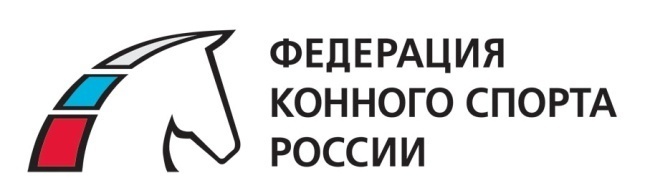 ПРЕДВАРИТЕЛЬНАЯ  ЗАЯВКА НА УЧАСТИЕ В СОРЕВНОВАНИЯХОткрытые региональные соревнования по конному спорту 14 – 17 декабря 2017 годг.Ханты – Мансийск АУ КСК «Мустанг»Размещение: спортсменов ___чел., тренеров ___чел.,  коноводы ____ чел.,  прочие  ___ чел.          Размещение лошадей  ___ гол.Ответственное лицо   ____________________ Контактный телефон____________________Приложение 7СПИСОК КОНСКОГО СОСТАВА К ПРЕДВАРИТЕЛЬНОЙ ЗАЯВКЕНА УЧАСТИЕ В СОРЕВНОВАНИЯХОткрытые региональные соревнования по конному спорту 14 – 17 декабря 2017 годг.Ханты – Мансийск АУ КСК «Мустанг»       Представитель ________________    					Вет. врач __________________Приложение 8ОКОНЧАТЕЛЬНАЯ  ЗАЯВКА НА УЧАСТИЕ В СОРЕВНОВАНИЯХОткрытые региональные соревнования по конному спорту 14 – 17 декабря 2017 годг.Ханты – Мансийск АУ КСК «Мустанг»Представитель команды ____________________________________                 Всего допущено _____ чел.Приложение 9СПИСОК КОНСКОГО СОСТАВА К ОКОНЧАТЕЛЬНОЙ ЗАЯВКЕНА УЧАСТИЕ В СОРЕВНОВАНИЯХОткрытые региональные соревнования по конному спорту 14 – 17 декабря 2017 годг.Ханты – Мансийск АУ КСК «Мустанг»       Представитель ________________    					Вет. врач __________________«УТВЕРЖДАЮ»ДиректорДепартамента физической культуры и спорта Ханты-Мансийского автономного округа-Югры_____________ И.В.Губкин«____»____________ .«УТВЕРЖДАЮ»Директор Автономного учреждения Ханты-Мансийского автономного округа-Югры «Конноспортивный клуб «Мустанг»__________Э.Н.Ануфриев«____»________  .- Открытые региональные соревнования по конному спорту проводятся в соответствии с Единым календарным планом региональных, межрегиональных, всероссийских и международных физкультурных мероприятий и спортивных мероприятий Ханты-Мансийского автономного округа - Югры на 2017 год.Соревнования проводятся в соответствии с- Правилами вида спорта «конный спорт», утвержденными Минспорттуризма России Приказ No 818 от 27 июля .;- Ветеринарным Регламентом ФКСР;- Регламентом участия и организации турниров по конному спорту .;- Правилами по Паралимпийской выездке 3-е издание, вступ. в силу с 01.01.2011 г. с изменениями и дополнениями, вступ. в силу с 01.01.2014 г.;- Правилами соревнований FEI по выездке, 24 - е изд., с изм. и доп. с 01.01.2013 г.;- Регламентом проведения соревнований по конкуру ФКСР, действ.с 01.01.2012 г.-  Регламентом проведения соревнований по конкуру .;- Настоящим Положением о соревнованиях;- Правилами FEI по антидопинговому контролю и медикаментозному лечению лошадей;- Всеми действующими поправками к указанным выше документам, принятыми в установленном порядке и опубликованными ФКСР;- привлечение детей, подростков, молодежи и взрослых  к занятиям конным спортом;-пропаганда здорового образа жизни;- выполнение разрядных нормативов;- выявление и отбор сильнейших спортсменов в состав сборной команды автономного   округа  по конному спорту.ДАТА ПРОВЕДЕНИЯ:14 – 17 декабря .МЕСТО ПРОВЕДЕНИЯ:День приездаДень отъездаг. Ханты-Мансийск, АУ КСК «Мустанг», ул. Еловая, д.3413 декабря .18 декабря .Общее руководство осуществляет Департамент физической культуры и спорта Ханты-Мансийского автономного округа – ЮгрыНепосредственное проведение возлагается на АУ КСК «Мустанг», г. Ханты-Мансийск, ул. Еловая 34, тел.8(3467)36-39-51E mail: ANNdiv9999@rambler.ru  тел (факс)8(3467)36-39-55Председатель оргкомитетаЗам. председателя оргкомитетаЧлены оргкомитета  соревнованийГлавная судейская коллегияЭ.Н.АнуфриевА.В.ОсиповА.В.ДряхлыхФИОКатегорияРегионГлавный судья Осипов А.В.Iг. Ханты-МансийскГлавный секретарьСоловьёва Е.И.IIIг. Ханты-МансийскСудьяШабалина И.В.IIIг. Ханты-МансийскСудьяКоростелёва Е.Н.IIг. Ханты-МансийскСудьяХаликова Н.г. СургутСудьяПриходько А.В.г.ЮгорскСудьяЩербаков Д.С.IIIг. Ханты-МансийскСудьяКолодко С.Н.г. Ханты-МансийскКурс дизайнерОсипов А.В.IIIг. Ханты-МансийскСудья-инспекторНекрасова Ю.В.IIIг. Ханты-МансийскВетеринарный врачАльгашова С.В.г. Ханты-МансийскСоревнования проводятсяв помещенииТип грунта:геотекстильДля конкураДля выездки25 х 6020 х 60Категории приглашенных участников:дети, юноши, юниоры, взрослые, спортсмены-любители, имеющие не выше 2 разряда и ранее не имеющие 1 разряд и КМСКоличество лошадей на одного всадникане более 2-х лошадейОдна лошадь может стартовать за один день не более 3-х разОдна лошадь может стартовать за один день не более 3-х разКоличество регионов, приглашенных к участию:                                                                          не ограниченоПеречень приглашенных регионов:Муниципальные образования автономного округа. Все регионы РФ.СоревнованияУсловия допускаДопускаются спортсмены в следующих возрастных группах:ВЫЕЗДКАВЫЕЗДКАЛичный приз. Дети. Общий зачет.Манежная езда №1.3 (2016 г.). ГНП (шаг, рысь).Зачёт: дети (2007-.р.).Манежная езда. Обязательная программа №2 (езда ФКС СПБ № 2.1).  ГНП (шаг, рысь, галоп).Зачёт: дети (2007-.р.).Командный приз. Юноши.Общий зачёт.Личный приз. Юноши.Общий зачёт.Любительская езда №2.Зачёт: спортсмены-любители от 16 лет и старше, имеющие не выше 2 разряда и ранее не имеющие 1 разряд и КМС.КОНКУРКОНКУРМаршрут № 1, 90 см. На чистоту и резвость.Таблица А.Зачёт: дети (2007-.р.). Общий зачёт.Маршрут № 2, 100 см. Классический. Таблица А.Зачёт: дети (2007-.р.). Общий зачёт.Маршрут № 3, 110 см. Классический. Таблица А.Зачёт: дети (2007-.р.). Общий зачёт.Маршрут  № 4, 70 см. На чистоту и резвость.Таблица В.Зачёт: дети (2007-.р.). Общий зачёт.Маршрут № 5, 100 см. Классический.  Таблица А.Зачёт: дети (2007-.р.). Общий зачёт.Маршрут № 6, 40 см. Костюмированный с музыкальным сопровождением.Зачёт: дети (2007-.р.). Зачёт: спортсмены-любители от 16 лет и старше, имеющие не выше 2 разряда и ранее не имеющие 1 разряд и КМС.Маршрут  № 7, 115 см. Классический. Таблица А.Общий зачёт.Соревнования проводятся в соответствии с- Правилами вида спорта «конный спорт», утвержденными Минспорттуризма России Приказ No 818 от 27 июля 2011 г.;- Ветеринарным Регламентом ФКСР;- Регламентом участия и организации турниров по конному спорту 2013 г.;- Правилами по Паралимпийской выездке 3-е издание, вступ. в силу с 01.01.2011 г. с изменениями и дополнениями, вступ. в силу с 01.01.2014 г.;- Правилами соревнований FEI по выездке, 24 - е изд., с изм. и доп. с 01.01.2013 г.;- Регламентом проведения соревнований по конкуру ФКСР, действ.с 01.01.2012 г.-  Регламентом проведения соревнований по конкуру 2014 г.;- Настоящим Положением о соревнованиях;- Правилами FEI по антидопинговому контролю и медикаментозному лечению лошадей;- Всеми действующими поправками к указанным выше документам, принятыми в установленном порядке и опубликованными ФКСР.Личный приз. Дети.Победители и призеры определяются в зачёте дети (2007-2003 г.р.).Манежная езда №1.3 (2016 г.). ГНП (шаг, рысь).Победители и призеры определяются в зачёте дети (2007-2003 г.р.).Манежная езда. Обязательная программа №2 (езда ФКС СПБ № 2.1).  ГНП (шаг, рысь, галоп). Победители и призеры определяются в зачёте дети (2007-2003 г.р.).Командный приз. Юноши.Победители и призеры определяются в общем зачёте.Личный приз. Юноши.Победители и призеры определяются в общем зачёте.Любительская езда №2.Победители и призеры определяются в зачёте спортсмены-любители от 16 лет и старше, имеющие не выше 2 разряда и ранее не имеющие 1 разряд и КМС.Маршрут № 1, 90 см. На чистоту и резвость.Победители и призеры определяются в зачёте дети (2007-2003 г.р.) и общем зачёте.Маршрут № 2, 100 см. Классический.Победители и призеры определяются в зачёте дети (2007-2003 г.р.) и общем зачёте.Маршрут № 3, 110 см. Классический. Победители и призеры определяются в зачёте дети (2007-2003 г.р.) и общем зачёте.Маршрут  № 4, 70 см. На чистоту и резвость.Победители и призеры определяются в зачёте дети (2007-2003 г.р.) и общем зачёте.Маршрут № 5, 105 см. По возрастающей сложности.Победители и призеры определяются в зачёте дети (2007-2003 г.р.) и общем зачёте.Маршрут № 6, 40 см. «Сбил, гони». Костюмированный с муз. сопровождением.Победители и призеры определяются в зачёте дети (2007-2003 г.р.) и зачёте спортсмены-любители от 16 лет и старше, имеющие не выше 2 разряда и ранее не имеющие 1 разряд и КМС.Маршрут  № 7, 120 см. Классический.Победители и призеры определяются в общем зачёте.Победители и призеры соревнований в каждой дисциплине и в каждом зачёте награждаются медалями, дипломами, денежными призами за 1, 2, 3 места. Если в дисциплине или зачёте выступают не более 3 участников, то награждается только участник, занявший 1 место. Награждение победителей и призеров  проводится в пешем строю.№п/пКол-во участниковКол-во тренеровКол-во сопровождающихПрибытие командыПрибытие командыПрибытие командыУбытие командыУбытие командыУбытие команды№п/пКол-во участниковКол-во тренеровКол-во сопровождающихТип, марка, гос. номер автотранспортного средстваДата и время убытия из МО (места жительства) к месту проведения соревнованийДата и время прибытия к месту проведения соревнований (плановое)Тип, марка, гос. номер автотранспортного средстваДата и время убытия от места проведения соревнованийДата и время прибытия в МО (место жительства)№п/пФИОГод рожденияСпортивная организацияАдрес места жительстваДанные паспорта (свидетельства о рождении)                             Приложение 3Кому: Организаторам соревнований, комиссии по допуску участниковОт кого:______________________(ФИО гражданина) ______________________________ Директор спортсооружения, базы____________________________ФИО________________подпись"__"_______2017 г.Уполномоченный представитель органа управления ФКиС муниципального образования, ответственный за проведение мероприятия____________________________ФИО________________подпись"__"_______ 2017 г.Главный судья соревнований, судья ____ категории____________________________ФИО________________подпись"__" ______ 2017 г.№ п.пФ.И.О.№ членского билетаГод рождСпорт.разряд/ званиеСубъект РФКличка лошади№ паспорта ФКСР№, названия программ, соревнований№ п.п.Кличка лошадиГод рожд.№  паспорта ФКСРМастьПолПородаМесто рождения (страна, к\з, фермер хоз-во и т.д.), отец, мать№ п.пФ.И.О.Год рожд№ членского билета ФКСРСпорт.разряд/ЗваниеСубъект РФКличка лошади№ паспорта ФКСРВладелец лошади№, названия программ соревнованийМедицинский допуск№ п.п.Кличка лошадиГод рожд.№  паспорта ФКСРМастьПолПородаМесто рождения (страна, к\з, фермер хоз-во и т.д.), отец, мать